附件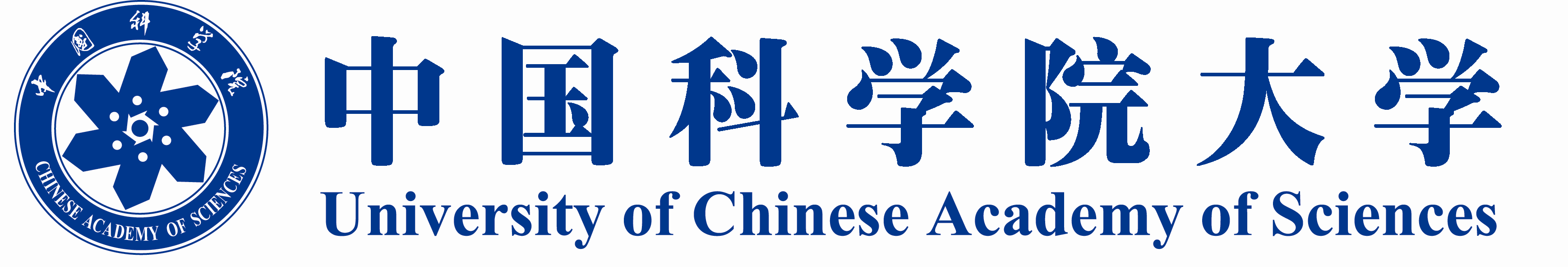 学位论文延迟公开研究生名单研究所保密委员会（公章）：                               注：1. 学位论文的延迟公开期限一般不超过2年；    2. 延迟公开理由可简要描述，如专利申请、技术转让、商业秘密等。研究所保密委员会负责人（签字）：        年   月   日序号学生姓名学号学位类别（博/硕）学科专业论文题目导师姓名延迟公开期限存放部门及联系人申请学位时间公开时间延迟公开理由